Урок литературного чтения во 2 классеВалентина Александровна Осеева «Волшебное слово»Цель: Знакомство с рассказом В. Осеевой «Волшебное слово»Задачи:Обучающие – познакомить обучающихся с новым произведением, способствовать освоению социокультурной категории «доброта», «вежливость» способствовать формированию у учащихся целостного представления об основной идее произведений, организовать деятельность учащихся по восприятию и осмыслению текста нового произведения, обеспечить осмысление новых слов и понятий;Развивающие – содействовать формированию и развитию учебно-информационных умений и навыков младших школьников, содействовать развитию коммуникативной культуры учащихся; помочь учащимся осознать нравственную и личностную значимость нового материала;Воспитывающие — через содержание языкового материала воспитывать нравственные качества, вежливость, уважение к старшим; интерес к писателям и произведениям русской литературы.Тип урока: изучение новой темы.Ход урока:Мотивация к учебной деятельности -Ребята, что бы вы хотели пожелать на урок своим одноклассникам? Обратитесь с пожеланиями.-Вам было приятно говорить пожелания?-А получать?2.Сегодня на уроке русского языка вы работали на индивидуальных компьютерах:  разгадывали кроссворды. Правильность выполнения сейчас и проверим на слайде.(По очереди читают вопрос в стихах)(Кроссворд на слайде)- Какое ключевое слово у вас получилось? 2.Постановка целей урока.Ребята, предположите, какие цели мы поставим на уроке?Цели: 1.Объяснить почему эти слова можно назвать волшебными, какой смысл мы вкладываем в это понятие?Какую роль в жизни играют эти слова?Работа по теме урока.  Почему их отнесли к волшебным словам? (они делают нас добрее, внимательнее друг к другу)Подберите синонимы к этому слову (вежливые, добрые)– Какие волшебные слова вы еще знаете? 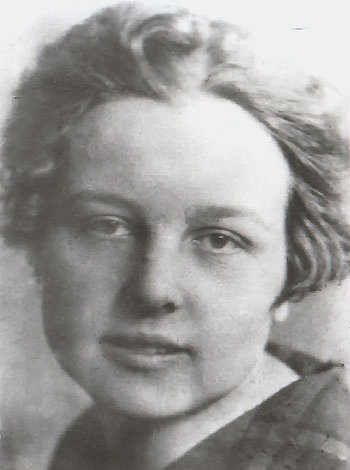 4.Тема урока: «Волшебное слово» Автор рассказа – замечательная писательница Валентина Александровна Осеева.Валентина Александровна 17лет проработала воспитательницей в детских учреждениях(комунах и колониях)Именно общение с детьми привело её в детскую литературу.Вы знаете, что на свете живут слова. Их так много, и они такие разные, но среди них живут и самые необыкновенные, а называют их волшебными. Они могут творить чудеса, да-да самые что ни на есть настоящие. С их помощью любой человек способен сотворить чудо. Давай посмотрим послушаем историю про одного мальчика…Да. Вы не ослышались: мы именно посмотрим и послушаем эту историю.5.Видео  «Волшебное слово»6.Работа с текстом-Поделитесь впечатлениями от рассказа.- Какое слово старичок открыл мальчику?-Почему оно произвело такое впечатление на членов семьи Павлика?
7.Физ.минутка.1.Встаньте. 2.Посмотрите на соседа справа и улыбнитесь. 3.Посмотрите на соседа слева и улыбнитесь.4.Помашите приветливо Буратино.5.Жестом выразите «благодарность»6.Кивком головы поздоровайтесь.7.Изобразите радость от встречи.8.Работа с пословицами в группахКаждой группе я предлагаю по две пословицы.Прочитайте их и подумайте, какая подходит к содержанию рассказа. 1 – я группаДобрый человек добру и учит.Крепкую дружбу и топором не разрубишь.2 – я группа Под лежачий камень вода не течет.Волшебное слово всегда помочь готово.(дети выбирают пословицы):Добрый человек добру и учит.Волшебное слово всегда помочь готово.— Можно ли главную мысль рассказа выразить этими пословицами?Народная мудрость гласит: «Доброе слово путь к сердцу откроет». – Ребята, а вы верите в волшебство слова? 
– Были ли в вашей жизни ситуации, когда слово вам помогло, выручило? А наоборот?8.Подставляйте ладони.Я насыплю вам счастья.Я насыплю вам счастья, Сколько вы захотитеНу берите, берите!
Только вы, получая,Улыбнитесь сердечно.И скажите кому-то. Просто доброе слово.Не жалейте улыбок,Отдавать его будемТем, кому пожелаемИ, даря счастье людямМы счастливыми доброго дня всем желаем!9.Домашнее задание.Что бы вам хотелось сделать дома?(перечитать рассказ от лица Павлика, проиллюстрировать, подумать и вспомнить случаи из жизни)10.Релаксация.-Ребята, а вам сейчас хочется сказать добрые слова друг другу?-Какими бы словами сегодня вам хотелось наполнить наш цветок?(Дети пишут волшебные слова на лепестках, говорят вслух и приклеивают к цветку «Я и мои друзья)-Что вам запомнилось больше всего на уроке?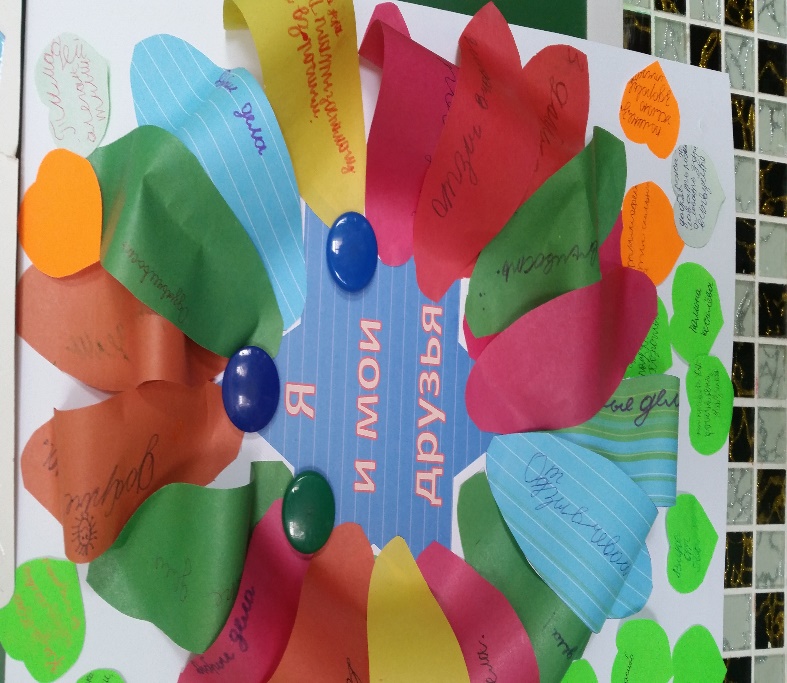 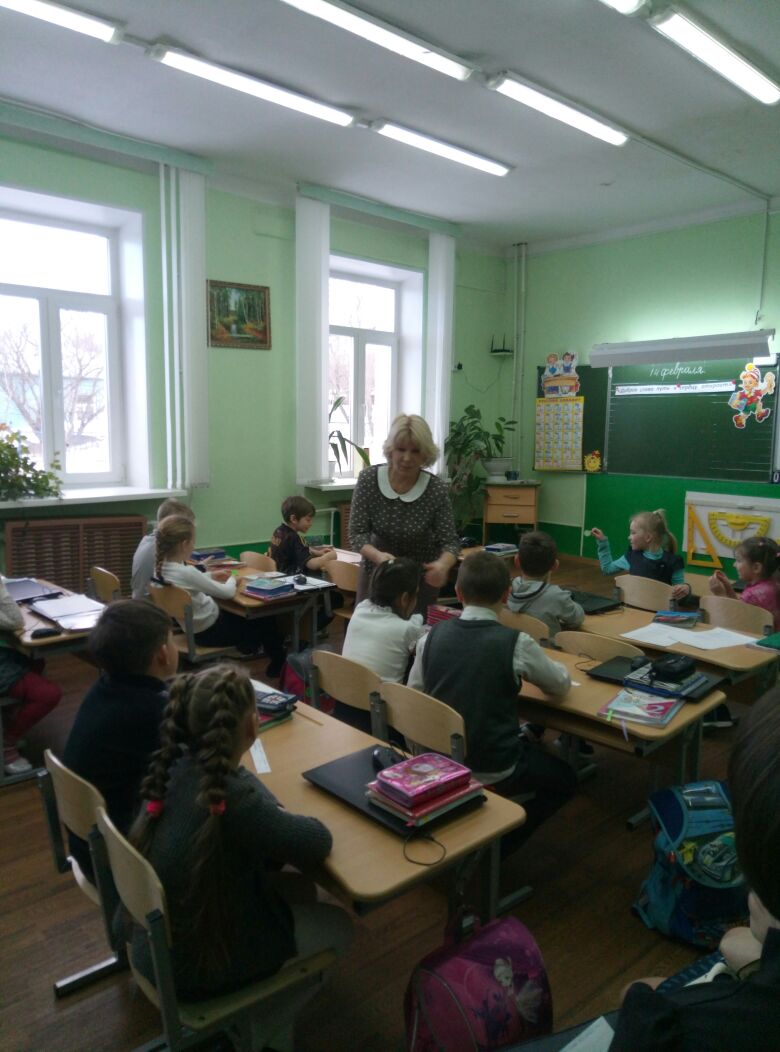 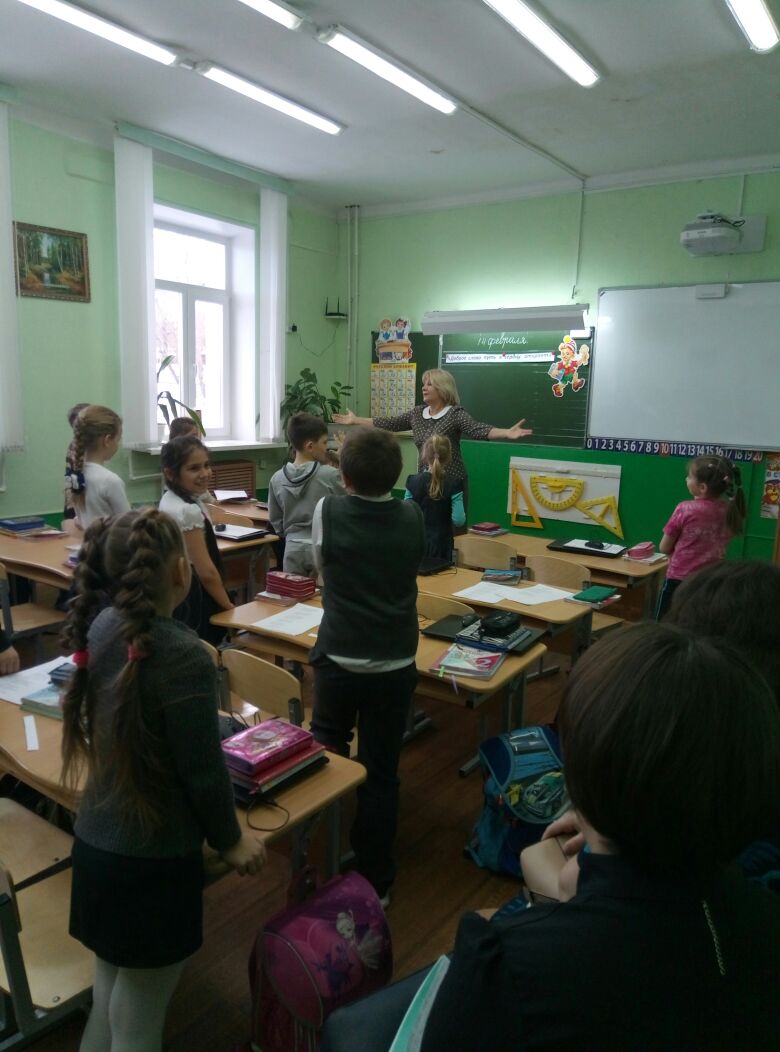 Валентина Александровна Осеева«Волшебное слово»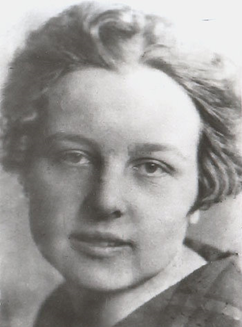 